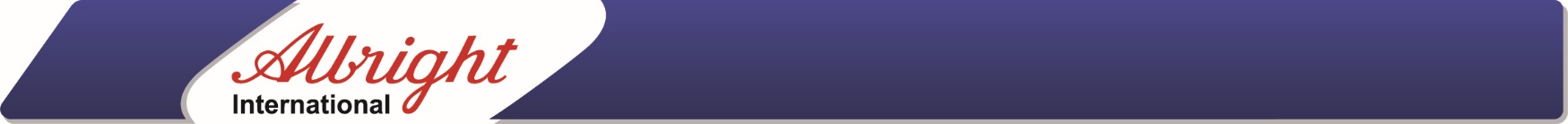 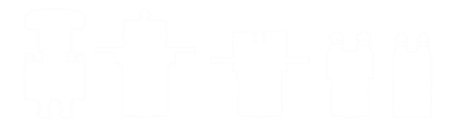 Please refer to our website glossary for all terms and additional feature definitions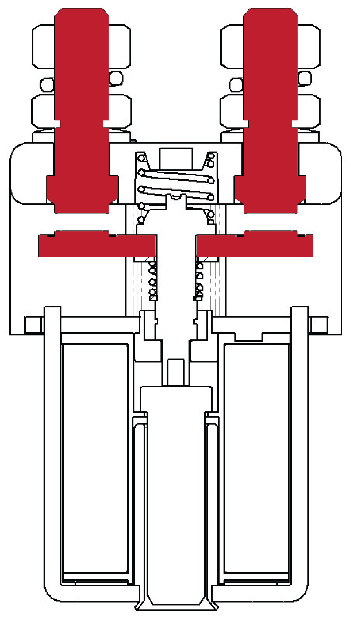 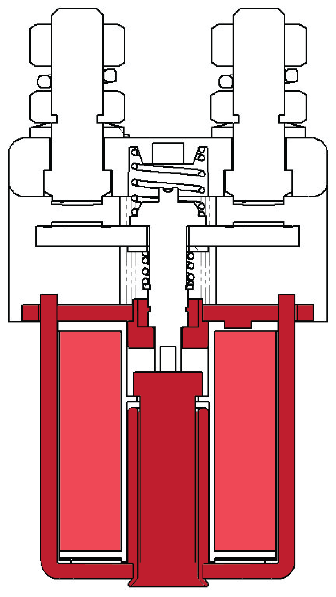 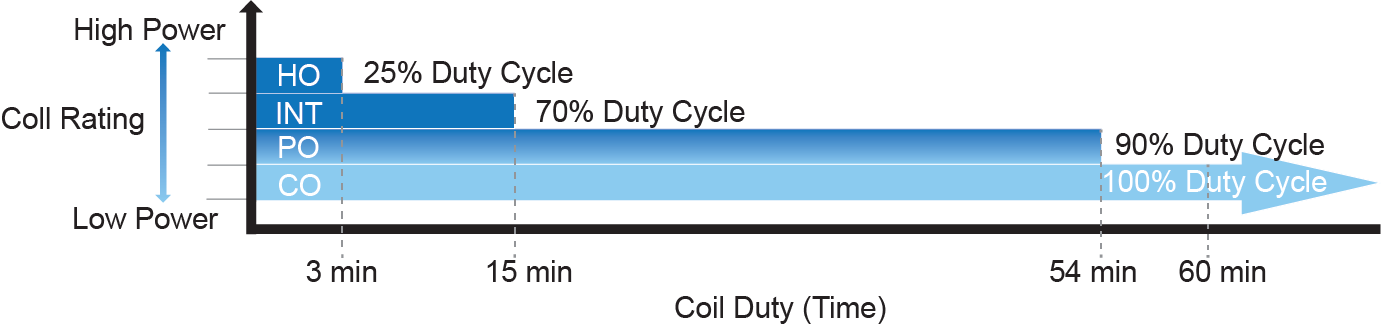 ADDITIONAL FEATURES: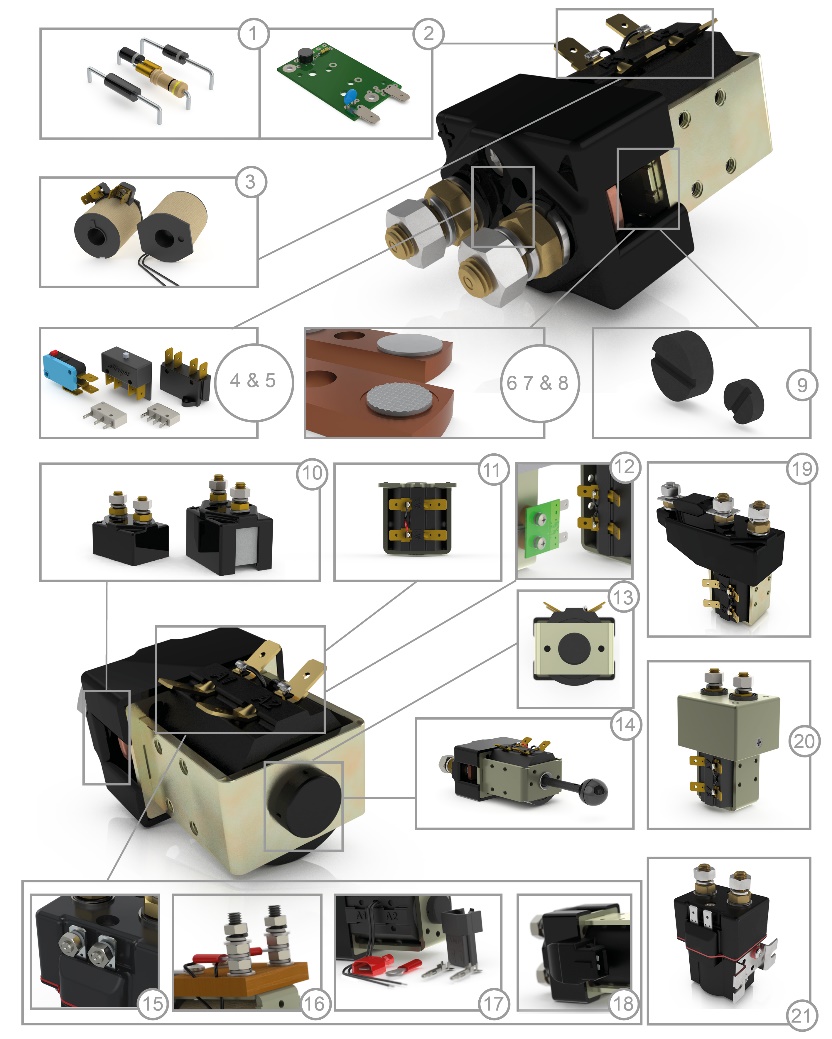   CUSTOMER DETAILS:       Date:  Customer:      Contact Name:   Enquiry Origin (Country):      Telephone:   Address:      Email: Web Site:   Type of Business:     Manufacturer (OEM):                           Distributor:                              Individual (Private Use):        Type of Business:     Manufacturer (OEM):                           Distributor:                              Individual (Private Use):        Type of Business:     Manufacturer (OEM):                           Distributor:                              Individual (Private Use):      SPECIFY APPLICATION TYPE:Projected Annual Quantity:      MAIN CONTACT CONFIGURATION (COMPLETE THE APPROPRIATE BOXES):MAIN CONTACT CONFIGURATION (COMPLETE THE APPROPRIATE BOXES):MAIN CONTACT CONFIGURATION (COMPLETE THE APPROPRIATE BOXES):Single Pole (1P)      Double Pole (2P)      Changeover      Normally Open (N.O.)      Normally Closed (N.C.)      Motor Reverse      	Other (Explain):      Other (Explain):      Other (Explain):      State Contactor Type number (if known):      State Contactor Type number (if known):      State Contactor Type number (if known):      MAIN CONTACT LOADS:MAIN CONTACT LOADS:MAIN CONTACT LOADS:MAIN CONTACT LOADS:MAIN CONTACT LOADS:Ie Current (A):Duration (Minutes):   Ue Voltage (V):Duration (Minutes):NominalMinimumMaximumTYPE OF LOAD:Contacts Closing on Load: Resistive:      Contacts Opening on Load:Inductive:      Closing on Maximum Load:Capacitive:      Opening on Maximum Load:COIL RATING:Us Voltage (V):Duration (Minutes):Ambient Temperature (Deg C.)NominalMinimumMaximumMaximum Inrush CurrentCOIL OPERATION:Continuous (CO) [100% Duty]:      Prolonged (PO) [90% Duty]:      Intermittent (INT) [70% Duty]:      High Powered (HO) [25% Duty]:      Frequency of Switching:Frequency of Switching:No. of Cycles:per Seconds / Minutes / Hours / DaysDuty Cycle:Duty Cycle:On Time in Seconds / Minutes / Hours / DaysOn Time in Seconds / Minutes / Hours / DaysDuty Cycle:Duty Cycle:Off Time in Seconds / Minutes / Hours / DaysOff Time in Seconds / Minutes / Hours / DaysEnvironmental Considerations(e.g. humidity, moisture):Feature:  Select as Appropriate:Suffix:1.Coil Suppression(If required, specify type in Notes)-2.AC Rectifier Board-3.Vacuum Impregnation-4.Auxiliary Contacts - V3 or V4C5.Auxiliary ContactsA6.Large Contact TipsL7.Textured Contact TipsT8.Silver Plating-9.Magnetic BlowoutsB10.Enclosed Contact Housing / Dust Shields-11.Magnetic LatchingM12.6.3mm Spade Terminals -13.Armature Cap-14.Manual Override Operation-15.M4 Stud Terminals (Miniature Series & P Types)-16.M5 Terminal Board-17.Flying Leads (If required, specify length)F18.JPT Plug connection-19.Fuseholder-20.EE Type (Steel Shrouds)EE21.IP66 Environmental ProtectedPIf brackets are required, please select type:If brackets are required, please select type:If brackets are required, please select type: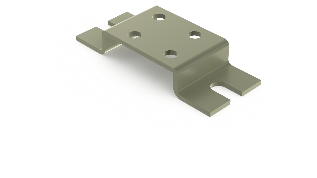 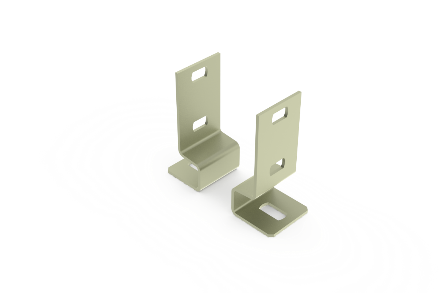 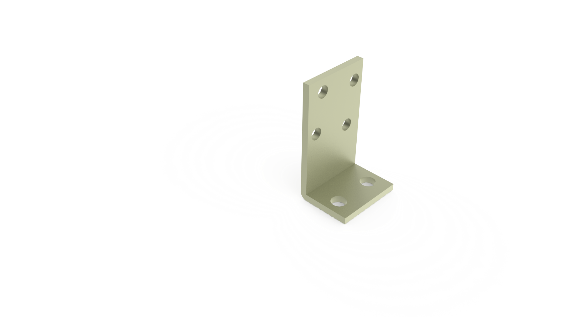 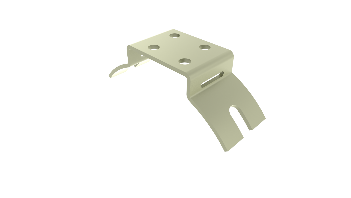 Further mounting options available via:www.albrightinternational.comFurther mounting options available via:www.albrightinternational.comFurther mounting options available via:www.albrightinternational.comMounting Attitude:  Horizontal:         Horizontal:         Horizontal:       Vertical:       Vertical:       Vertical:       Vertical:       Other:      Other:      Other:      Other:      NOTES:      